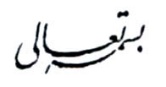 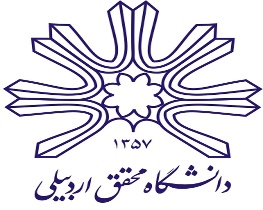 معاونت پژوهشی و فناوری قرارداد طرح پژوهشي (نوع اول)اين قرارداد مابين معاون پژوهشي و فناوری دانشگاه از يك طرف و آقاي/خانم ………… عضو هيأت‌ علمي گروه آموزشی ……….. دانشکده ……….. دانشگاه محقق اردبيلي با مرتبه ……….. با شماره تلفن همراه ……….. و شماره تلفن داخلی ……….كه در اين قرارداد، مجري و مسئول طرح ناميده مي‌شود از طرف ديگر، طبق شرايط و مفاد ذيل منعقد مي‌گردد.موضوع قرارداد: عبارت است از اجراي طرح پژوهشی از نوع اول تحت عنوان "….…..………..………..………..…" كه در جلسة شوراي پژوهشي دانشگاه در تاریخ ……….. به تصويب رسيده و مجري (مسئول) طرح از جزئيات و اهداف آن مطلع مي‌باشد.ماده 1: مدت قرارداد ..... ماه مي‌باشد كه از تاريخ ……….. شروع و در تاریخ ……….. به اتمام میرسد.ماده 2: چنانچه مجري (مسئول) طرح با انقضاء مدت مرحله اول به صورت غيرموجه از شروع به اجراي طرح خودداري و يا مدت اجراي طرح را بيش از حد مقرر طولاني نمايد و اختتام آن را به تأخير اندازد، مديريت امور پژوهشي موضوع را در شوراي پژوهشي مطرح و بر اساس تصميم شورا مختار در فسخ قرارداد خواهد بود.ماده 3: در صورتي كه عدم اجراي طرح و يا تأخير در اجراي قرارداد مبتني بر دليل موجهي از ناحيه مجري (مسئول) طرح نبوده و منجر به فسخ قرارداد گردد، تصويب هر طرح پژوهشي جديد براي وي منوط به پرداخت خسارات وارده به دانشگاه طبق نظر كارشناس منتخب دانشگاه و تأييد شوراي پژوهشي خواهد بود.ماده 4: اين طرح با هزينه كل ……….. ريال که ……….. ريال آن هزينه پرسنلي و ……….. ريال آن هزينه غيرپرسنلي مي‌باشد، اجرا خواهد شد. ميزان حق‌التحقيق به شرح ذيل مي‌باشد:الف: مجری (مسئول) طرح از قرار هر ساعت…….. ریال، در قبال ….. ساعت کار تحقیق جمعا ….. ریالب: همکار اصلی طرح از قرار هر ساعت …….. ریال، در قبال ….. ساعت کار تحقیق جمعا ….. ریالج: کارشناس همکار طرح از قرار هر ساعت …….. ریال، در قبال ….. ساعت کار جمعا ….. ریالد. دانشجوی مشارکت کننده در اجرای طرح از قرار هر ساعت ….. ریال، در قبال ….. ساعت کار جمعا ….. ریالو. کارگر مشارکت کننده در اجرای طرح از قرار هر روز ...... ریال ، در قبال .......... روز کار جمعا ............ ریالماده 5: تسویه حساب طرح پژوهشی  نوع اول منوط به تعهد مجری مبنی بر ارائه پذیرش یا چاپ یک مقاله نمایه شده در JCR و یک مقاله نمایه شده در ISC دارای  IF به عنوان نویسنده اول و مسئول انجام می گردد. همچنین جایگزینی پذیرش معتبر یا مقاله نمایه شده در WOS، ثبت اختراع داخلی مورد تایید سازمان پژوهش های علمی و صنعتی ایران و هم چنین کرسیهای نظریه پردازی تخصصی و یا کرسیهای نقد و نوآوری تایید شده توسط مراجع ذیصلاح، با مقاله نمایه شده در ISC دارای IF  مقدور می باشد. مقالات استفاده شده برای تسویه حساب طرحهای پژوهشی مشمول دریافت پاداش نخواهد شد. همچنین به ازای افزایش مبلغ طرحهای پژوهشی نوع اول، تا سقف 100 میلیون ریال مازاد بر مبالغ ذکر شده در تبصره 1 بند 6 جلسه شورای محترم دانشگاه مورخ 19/12/1398، یک مقاله JCR  به تعهدات مجری برای تسویه حساب طرح افزوده خواهد شد.تبصره الف: مبالغ اجرای طرح های پژوهشی نوع اول در حوزه علوم نظری تا مبلغ 140 میلیون ریال، در حوزه میدانی تا مبلغ 200 ریال و در حوزه آزمایشگاهی، کارگاهی و مزرعهای تا مبلغ 250 میلیون ریال بوده و سقف هزینههای پرسنلی طرح های مذکور تا 80 درصد مبلغ کل طرح پژوهشی می باشد.تبصره ب: كليه پرداخت‌ها در صورت تأمين اعتبار امكان‌پذير خواهد بود.تبصره ج: بديهي است كه پس از اتمام مدت پيش‌بيني شده در قرارداد طرح پژوهشي و ارائه گزارش نهايي تصويب شده، طرح اتمام يافته تلقي خواهد شد.تبصره د: تاريخ ارسال مقاله مستخرج از طرح، پس از تاریخ تصویب طرح پژوهشی و عقد قرارداد با معاونت پژوهشی و فناوری دانشگاه خواهد بود.تبصره ه: در هر صورت، پرداخت هزينه‌هاي طرح پژوهشي از اعتبار پژوهشي (Grant) عضو محترم هيأت علمي به ميزان اعتبار پژوهشي ايشان خواهد بود.تبصره و: در مواقعي كه گزارش‌هاي مرحله‌اي يا نهايي طرح در جلسه شوراي پژوهشي مطرح و مورد بررسي قرار مي‌گيرد، در صورت تشخيص مديريت امور پژوهشي با درخواست مجري (مسئول)، از نامبرده براي حضور در جلسه دعوت به عمل خواهد آمد.ماده 6: چنانچه انجام طرح پژوهشي در هر مرحله‌اي منجر به كشف يا اختراع يا ساخت و يا تحصيل حقوقي شود، لازم است مجري مراتب را به مدیر امور پژوهشي دانشگاه كتباً گزارش دهد و كليه حقوق فوق‌الذكر به دانشگاه تعلق خواهد داشت.ماده 7: مجري طرح بايد اجازه كتبي شوراي پژوهشي را براي انتشار تمام يا قسمتي از نتايج حاصل از اجراي طرح تحقيقاتي در داخل يا خارج از كشور را به صورت چاپي يا الكترونيكي كسب كند.ماده 8: كليه كسورات قانوني متعلقه به اين قرارداد به عهده مجري (مسئول) طرح مي‌باشد. ماده 9: این قرارداد به مدت زمان اجرای طرح پژوهشی، بدون نیاز به مصوبه شورای پژوهشی دانشکده قابل تمدید بوده و در صورت نياز به تمديد مجدد طرح پژوهشي، بايستي مجري قبل از اتمام مدت زمان پيش‌بيني شده در قرارداد، تقاضاي خود را به معاونت پژوهشي دانشكده ارايه نمايد تا در شوراي پژوهشي دانشكده مورد بررسي قرار گيرد. در صورت تایید، مصوبه مربوطه در اسرع وقت جهت درج در پرونده به مدیریت امور پژوهشی ارسال شود.تبصره ز: شورای پژوهشی دانشکده مجاز است، تا یک ماه پس از اتمام مدت قرارداد با احتساب تمدیدها، تایید گزارش نهایی طرح پژوهشی را در شورای پژوهشی دانشکده بررسی و در صورت تایید بلافاصله جهت تسویه به مدیریت پژوهشی دانشگاه ارسال گردد. این مدت زمان به منزله تاخیر تلقی نشده و در غیر اینصورت باید دلیل موجهی برای تاخیر در تصویب به امور پژوهشی دانشگاه ارائه گردد. ماده‌ 10: اين قرارداد تا زماني كه مجري طرح با دانشگاه رابطه استخدامي دارد، معتبر بوده و پس از قطع رابطه استخدامي (اعم از استعفا، لغو قرارداد، انتقال، تبديل به بورس و ...)، قرارداد با توجه به مفاد بند «5» چهلمين جلسه شوراي پژوهشي پس از طرح در شورای پژوهشی لغو مي‌گردد.اين قرارداد در 10 ماده، 7 تبصره و در 5 نسخه تنظيم گرديده كه تمامي نسخ آن داراي اعتبار كامل مي‌باشد.نسخه اول: مجري (مسئول) طرحنسخه دوم: مديريت امور پژوهشينسخه سوم: مديريت امور مالينسخه چهارم: مدیریت امور حقوقینسخه پنجم: دانشكده   ………..نام ونام خانوادگیمجری طرحنام و نام خانوادگیرئیس دانشکدهدکتر یوسف عباسپورگیلاندهمدیر امور پژوهشیابوالفضل بضاعت پورمعاون پژوهشی و فناوری دانشگاه